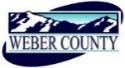 PUBLIC NOTICE is hereby given that the Board of Commissioners of Weber County, Utah will hold a regular commission meeting in the Commission Chambers of the Weber Center, 2380 Washington Boulevard, Ogden, Utah, commencing at 10:00 a.m. on Tuesday, the 31st day of July 2018.The agenda for the meeting consists of the following: A.	Welcome – Commissioner HarveyB. 	Invocation –  Jared AndersenC.	Pledge of Allegiance – Jennifer Graham D.	Thought of the Day – Commissioner HarveyE. 	Public Comments (please limit comments to 3 minutes)	F.	Consent Items 1.	Request for approval of the ratification of warrants #1495-1506 and #430169-430351 in the amount of $2,509,042.14 dated July 24, 2018.2.	Request for approval of warrants #1507-1510 and #430352-430666 in the amount of $3,005,445.89.	3.	Request for approval of purchase orders in the amount of $82,460.40.4.	Request for approval of ACH payment to US Bank in the amount of $138,396.54 for purchasing card transactions made through the billing cycle ending July 25, 2018.5.	Request for approval of minutes for meetings held on July 17, 2018. 6.	Request from the Weber County Planning Department for approval to surplus a Sharp AR-M350N Copy Machine.7.	Request from the Weber County Assessor’s Office for approval to surplus a desk, bookshelf and cabinet.8.	Request from the Weber County Attorney’s Office for approval to surplus a bookshelf and a file cabinet.9.	Request for approval of a Retirement Agreement by and between Weber County and Lisa Panter.10.	Request for approval of a change of scope in Contract #C2013-211 to include addition of lightning protection system for the Southwest Branch/Headquarters Library.11.	Request for approval of a change of scope in contract #C2013-220 to include a new septic tank and drain field at the Ogden Valley Branch Library.12.	Request for final approval of an Ordinance Amendment related to Surplus Property Disposal and Moving Title 2, Chapter 9, Article X to a new chapter within Title 2.13.	Request for consideration and/or action for a conditional use amendment for the Bridges at Wolf Creek Resort PRUD located within the approved Wolf Creek Resort Master Development.G.          Action Items1.	Request for approval of a resolution of the County Commissioners of Weber County making appointments to the Weber Area Dispatch 911 and Emergency Services District Administrative Control Board.	Presenter: Tina Mathieu2.	Request for approval of a resolution of the County Commissioners of Weber County appointing a member to the Ben Lomond Cemetery District Board.	Presenter: Stacy Skeen3.	Request for approval of a resolution of the County Commissioners of Weber County appointing members to the Northern Utah Environmental Resources Agency (NUERA) Board.	Presenter: Commissioner Harvey4.	Request for approval of a resolution of the County Commissioners of Weber County appointing a member to the Utah Counties Indemnity Pool.	Presenter: Chris Crockett5.	Request for approval of a Local Funding Agreement by and between Weber County and Pleasant View City for the Skyline Drive (4300 North) project.	Presenter: Brooke Stewart6.	Request for approval of a resolution of the County Commissioners of Weber County appointing a member to the Golden Spike Event Center Advisory Board.	Presenter: Jennifer Graham      7.	Request for approval of an addendum to Horizon Neighborhood PRUD Improvement Agreement.	Presenter: Jared AndersenH.	Public Hearing		1.	Request for a motion to adjourn public meeting and convene public hearing.2.	A public hearing to consider and take action on a request to vacate a public utility easement located at the rear of lot 35 of Country Meadows Subdivision3.	Public comments (please limit comments to 3 minutes).4.	Request for a motion to adjourn public hearing and convene public meeting.5.	Action on public hearing.H2- Discussion and/or action on a request to vacate a public utility easement located at the rear of         lot 35 of Country Meadows Subdivision.I.	Commissioner Comments	(Stall of Fame)J.             Adjourn							CERTIFICATE OF POSTINGThe undersigned duly appointed Administrative Assistant in the County Commission Office does hereby certify that the about Notice and Agenda were posted as required by law this 30th day of July 2018.							_____________________________________________									Shelly HalacyIn compliance with the Americans with Disabilities Act, persons needing auxiliary services for these meetings should call the Weber County Commission Office at 801-399-8406 at least 24 hours prior to the meeting. This meeting is streamed live. To see attached documents online click on highlighted words at: www.co.weber.ut.us/Agenda/index.php   